Codi classificació registre: EC-SB-LE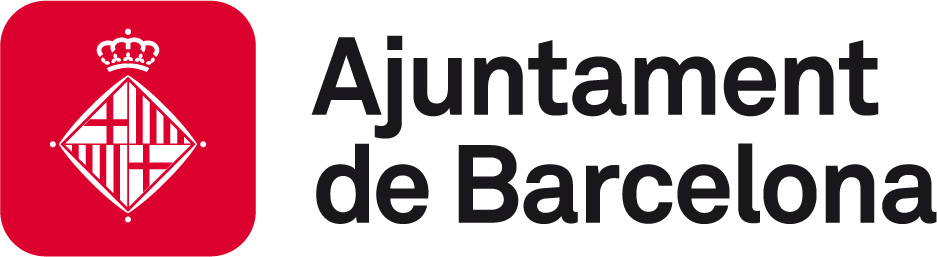 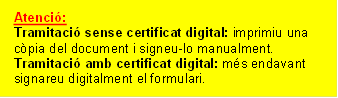 Sol·licitud de subvenció a l'Ajuntament de Barcelonaper l’arranjament i adequació de locals de la ciutat de Barcelona d’ús de les entitats inscrites en el Cens d’Entitats Juvenils per a l’any 2019Sol·licitud de subvenció a l'Ajuntament de Barcelonaper l’arranjament i adequació de locals de la ciutat de Barcelona d’ús de les entitats inscrites en el Cens d’Entitats Juvenils per a l’any 2019Sol·licitud de subvenció a l'Ajuntament de Barcelonaper l’arranjament i adequació de locals de la ciutat de Barcelona d’ús de les entitats inscrites en el Cens d’Entitats Juvenils per a l’any 2019Sol·licitud de subvenció a l'Ajuntament de Barcelonaper l’arranjament i adequació de locals de la ciutat de Barcelona d’ús de les entitats inscrites en el Cens d’Entitats Juvenils per a l’any 2019Sol·licitud de subvenció a l'Ajuntament de Barcelonaper l’arranjament i adequació de locals de la ciutat de Barcelona d’ús de les entitats inscrites en el Cens d’Entitats Juvenils per a l’any 2019Sol·licitud de subvenció a l'Ajuntament de Barcelonaper l’arranjament i adequació de locals de la ciutat de Barcelona d’ús de les entitats inscrites en el Cens d’Entitats Juvenils per a l’any 2019Sol·licitud de subvenció a l'Ajuntament de Barcelonaper l’arranjament i adequació de locals de la ciutat de Barcelona d’ús de les entitats inscrites en el Cens d’Entitats Juvenils per a l’any 2019Sol·licitud de subvenció a l'Ajuntament de Barcelonaper l’arranjament i adequació de locals de la ciutat de Barcelona d’ús de les entitats inscrites en el Cens d’Entitats Juvenils per a l’any 2019Sol·licitud de subvenció a l'Ajuntament de Barcelonaper l’arranjament i adequació de locals de la ciutat de Barcelona d’ús de les entitats inscrites en el Cens d’Entitats Juvenils per a l’any 2019Sol·licitud de subvenció a l'Ajuntament de Barcelonaper l’arranjament i adequació de locals de la ciutat de Barcelona d’ús de les entitats inscrites en el Cens d’Entitats Juvenils per a l’any 2019Sol·licitud de subvenció a l'Ajuntament de Barcelonaper l’arranjament i adequació de locals de la ciutat de Barcelona d’ús de les entitats inscrites en el Cens d’Entitats Juvenils per a l’any 2019Sol·licitud de subvenció a l'Ajuntament de Barcelonaper l’arranjament i adequació de locals de la ciutat de Barcelona d’ús de les entitats inscrites en el Cens d’Entitats Juvenils per a l’any 2019Sol·licitud de subvenció a l'Ajuntament de Barcelonaper l’arranjament i adequació de locals de la ciutat de Barcelona d’ús de les entitats inscrites en el Cens d’Entitats Juvenils per a l’any 2019Sol·licitud de subvenció a l'Ajuntament de Barcelonaper l’arranjament i adequació de locals de la ciutat de Barcelona d’ús de les entitats inscrites en el Cens d’Entitats Juvenils per a l’any 2019Sol·licitud de subvenció a l'Ajuntament de Barcelonaper l’arranjament i adequació de locals de la ciutat de Barcelona d’ús de les entitats inscrites en el Cens d’Entitats Juvenils per a l’any 2019Sol·licitud de subvenció a l'Ajuntament de Barcelonaper l’arranjament i adequació de locals de la ciutat de Barcelona d’ús de les entitats inscrites en el Cens d’Entitats Juvenils per a l’any 2019Sol·licitud de subvenció a l'Ajuntament de Barcelonaper l’arranjament i adequació de locals de la ciutat de Barcelona d’ús de les entitats inscrites en el Cens d’Entitats Juvenils per a l’any 2019Sol·licitud de subvenció a l'Ajuntament de Barcelonaper l’arranjament i adequació de locals de la ciutat de Barcelona d’ús de les entitats inscrites en el Cens d’Entitats Juvenils per a l’any 2019Sol·licitud de subvenció a l'Ajuntament de Barcelonaper l’arranjament i adequació de locals de la ciutat de Barcelona d’ús de les entitats inscrites en el Cens d’Entitats Juvenils per a l’any 2019Sol·licitud de subvenció a l'Ajuntament de Barcelonaper l’arranjament i adequació de locals de la ciutat de Barcelona d’ús de les entitats inscrites en el Cens d’Entitats Juvenils per a l’any 2019Sol·licitud de subvenció a l'Ajuntament de Barcelonaper l’arranjament i adequació de locals de la ciutat de Barcelona d’ús de les entitats inscrites en el Cens d’Entitats Juvenils per a l’any 2019Sol·licitud de subvenció a l'Ajuntament de Barcelonaper l’arranjament i adequació de locals de la ciutat de Barcelona d’ús de les entitats inscrites en el Cens d’Entitats Juvenils per a l’any 2019Sol·licitud de subvenció a l'Ajuntament de Barcelonaper l’arranjament i adequació de locals de la ciutat de Barcelona d’ús de les entitats inscrites en el Cens d’Entitats Juvenils per a l’any 2019Sol·licitud de subvenció a l'Ajuntament de Barcelonaper l’arranjament i adequació de locals de la ciutat de Barcelona d’ús de les entitats inscrites en el Cens d’Entitats Juvenils per a l’any 2019Sol·licitud de subvenció a l'Ajuntament de Barcelonaper l’arranjament i adequació de locals de la ciutat de Barcelona d’ús de les entitats inscrites en el Cens d’Entitats Juvenils per a l’any 2019Sol·licitud de subvenció a l'Ajuntament de Barcelonaper l’arranjament i adequació de locals de la ciutat de Barcelona d’ús de les entitats inscrites en el Cens d’Entitats Juvenils per a l’any 20191. Dades sol·licitant 1. Dades sol·licitant 1. Dades sol·licitant 1. Dades sol·licitant 1. Dades sol·licitant 1. Dades sol·licitant 1. Dades sol·licitant 1. Dades sol·licitant 1. Dades sol·licitant 1. Dades sol·licitant 1. Dades sol·licitant 1. Dades sol·licitant 1. Dades sol·licitant 1. Dades sol·licitant 1. Dades sol·licitant 1. Dades sol·licitant 1. Dades sol·licitant 1. Dades sol·licitant 1. Dades sol·licitant 1. Dades sol·licitant 1. Dades sol·licitant 1. Dades sol·licitant 1. Dades sol·licitant 1. Dades sol·licitant 1. Dades sol·licitant 1. Dades sol·licitant Nom de l’entitat (en cas de compartir el mateix NIF que la Federació indicar també l’entitat base): Nom de l’entitat (en cas de compartir el mateix NIF que la Federació indicar també l’entitat base): Nom de l’entitat (en cas de compartir el mateix NIF que la Federació indicar també l’entitat base): Nom de l’entitat (en cas de compartir el mateix NIF que la Federació indicar també l’entitat base): Nom de l’entitat (en cas de compartir el mateix NIF que la Federació indicar també l’entitat base): Nom de l’entitat (en cas de compartir el mateix NIF que la Federació indicar també l’entitat base): Nom de l’entitat (en cas de compartir el mateix NIF que la Federació indicar també l’entitat base): Nom de l’entitat (en cas de compartir el mateix NIF que la Federació indicar també l’entitat base): Nom de l’entitat (en cas de compartir el mateix NIF que la Federació indicar també l’entitat base): Nom de l’entitat (en cas de compartir el mateix NIF que la Federació indicar també l’entitat base): Nom de l’entitat (en cas de compartir el mateix NIF que la Federació indicar també l’entitat base): NIF:  Núm. d’inscripció en el Cens d’Entitats Juvenils de la DGJ: Núm. d’inscripció en el Cens d’Entitats Juvenils de la DGJ: Núm. d’inscripció en el Cens d’Entitats Juvenils de la DGJ: Núm. d’inscripció en el Cens d’Entitats Juvenils de la DGJ: Núm. d’inscripció en el Cens d’Entitats Juvenils de la DGJ: Núm. d’inscripció en el Cens d’Entitats Juvenils de la DGJ: Núm. d’inscripció en el Cens d’Entitats Juvenils de la DGJ: Núm. d’inscripció en el Cens d’Entitats Juvenils de la DGJ: Núm. d’inscripció en el Cens d’Entitats Juvenils de la DGJ: Núm. d’inscripció en el Cens d’Entitats Juvenils de la DGJ: Núm. d’inscripció en el Cens d’Entitats Juvenils de la DGJ: Núm. d’inscripció en el Cens d’Entitats Juvenils de la DGJ: Núm. d’inscripció en el Cens d’Entitats Juvenils de la DGJ:Adreça (carrer, número, pis i porta):Adreça (carrer, número, pis i porta):Adreça (carrer, número, pis i porta):Adreça (carrer, número, pis i porta):Adreça (carrer, número, pis i porta):Adreça (carrer, número, pis i porta):Adreça (carrer, número, pis i porta):Adreça (carrer, número, pis i porta):Adreça (carrer, número, pis i porta):Adreça (carrer, número, pis i porta):CP. Barri: Barri: Barri: Districte:  Districte:  Districte:  Municipi:Municipi:Municipi:Municipi:Província:Província:Província:Província:Província:Província:Telèfon mòbil o fixe:  Telèfon mòbil o fixe:  Telèfon mòbil o fixe:  Telèfon mòbil o fixe:  Telèfon mòbil o fixe:  Telèfon mòbil o fixe:  Telèfon mòbil o fixe:  Cor Correu electrònic:Cor Correu electrònic:Cor Correu electrònic:Cor Correu electrònic:Cor Correu electrònic:Cor Correu electrònic:Cor Correu electrònic:Web:Web:2. Dades bàsiques del projecte2. Dades bàsiques del projecte2. Dades bàsiques del projecte2. Dades bàsiques del projecte2. Dades bàsiques del projecte2. Dades bàsiques del projecte2. Dades bàsiques del projecte2. Dades bàsiques del projecte2. Dades bàsiques del projecte2. Dades bàsiques del projecte2. Dades bàsiques del projecte2. Dades bàsiques del projecte2. Dades bàsiques del projecte2. Dades bàsiques del projecte2. Dades bàsiques del projecte2. Dades bàsiques del projecte2. Dades bàsiques del projecte2. Dades bàsiques del projecte2. Dades bàsiques del projecte2. Dades bàsiques del projecte2. Dades bàsiques del projecte2. Dades bàsiques del projecte2. Dades bàsiques del projecte2. Dades bàsiques del projecte2. Dades bàsiques del projecte2. Dades bàsiques del projecteDenominació: Denominació: Denominació: Denominació: Denominació: Lloc de realització:Lloc de realització:Lloc de realització:Lloc de realització:Lloc de realització:Lloc de realització:Barri:Data d’inici del projecte:Data d’inici del projecte:Data d’inici del projecte:Data d’inici del projecte:Data d’inici del projecte:Data d’inici del projecte:Data d’inici del projecte:Data d’inici del projecte:Data final del projecte:Data final del projecte:Data final del projecte:Data final del projecte:Data final del projecte:Data final del projecte:Data final del projecte:Data final del projecte:Despesa total 
del projecte€Import total
sol·licitat€En cap cas es subvencionarà l’IVA susceptible de recuperació o compensacióEn cap cas es subvencionarà l’IVA susceptible de recuperació o compensacióEn cap cas es subvencionarà l’IVA susceptible de recuperació o compensacióEn cap cas es subvencionarà l’IVA susceptible de recuperació o compensacióEn cap cas es subvencionarà l’IVA susceptible de recuperació o compensacióEn cap cas es subvencionarà l’IVA susceptible de recuperació o compensacióEn cap cas es subvencionarà l’IVA susceptible de recuperació o compensacióEn cap cas es subvencionarà l’IVA susceptible de recuperació o compensació3. Declaració responsable del President/a de l’entitat o persona que ostenti la representació legal de la sol·licitant 3. Declaració responsable del President/a de l’entitat o persona que ostenti la representació legal de la sol·licitant 3. Declaració responsable del President/a de l’entitat o persona que ostenti la representació legal de la sol·licitant 3. Declaració responsable del President/a de l’entitat o persona que ostenti la representació legal de la sol·licitant 3. Declaració responsable del President/a de l’entitat o persona que ostenti la representació legal de la sol·licitant 3. Declaració responsable del President/a de l’entitat o persona que ostenti la representació legal de la sol·licitant 3. Declaració responsable del President/a de l’entitat o persona que ostenti la representació legal de la sol·licitant 3. Declaració responsable del President/a de l’entitat o persona que ostenti la representació legal de la sol·licitant Nom i cognoms: Nom i cognoms: NIF: Càrrec que ocupa a l’entitat:D'acord amb la normativa de protecció de dades us informem i, en tramitar aquest document, consentiu que les vostres dades personals presentades en aquest document i en la resta d’annexos que es presenten, seran tractades per l'Ajuntament de Barcelona amb la finalitat de tramitar la convocatòria de subvencions destinades a l'arranjament i adequació de locals d’ús de les entitats inscrites en el cens d’entitats juvenils situats a la ciutat de Barcelona, legitimada d'acord amb les previsions de la llei 38/2003, general de subvencions, així com les bases i la convocatòria de subvencions destinades a l'arranjament i adequació de locals d’ús de les entitats inscrites en el cens d’entitats juvenils situats a la ciutat de Barcelona. Tret d'obligació legal, les vostres dades no seran cedides a tercers. Teniu dret a accedir, rectificar i suprimir les vostres dades, així com altres drets sobre aquestes. Podeu consultar informació addicional sobre aquest tractament i protecció de dades www.bcn.cat/ajuntament/protecciodadesLes vostres dades seran conservades el temps necessari per complir amb les obligacions legals. Així mateix, en compliment de la Llei de Serveis de la Societat de la Informació 34/2002 d'11 de juliol, us indiquem que en informar el camp correu electrònic o telèfon mòbil ens autoritzeu a emprar aquests mitjans per la realització de comunicacions directament relacionades amb la finalitat indicada.D'acord amb la normativa de protecció de dades us informem i, en tramitar aquest document, consentiu que les vostres dades personals presentades en aquest document i en la resta d’annexos que es presenten, seran tractades per l'Ajuntament de Barcelona amb la finalitat de tramitar la convocatòria de subvencions destinades a l'arranjament i adequació de locals d’ús de les entitats inscrites en el cens d’entitats juvenils situats a la ciutat de Barcelona, legitimada d'acord amb les previsions de la llei 38/2003, general de subvencions, així com les bases i la convocatòria de subvencions destinades a l'arranjament i adequació de locals d’ús de les entitats inscrites en el cens d’entitats juvenils situats a la ciutat de Barcelona. Tret d'obligació legal, les vostres dades no seran cedides a tercers. Teniu dret a accedir, rectificar i suprimir les vostres dades, així com altres drets sobre aquestes. Podeu consultar informació addicional sobre aquest tractament i protecció de dades www.bcn.cat/ajuntament/protecciodadesLes vostres dades seran conservades el temps necessari per complir amb les obligacions legals. Així mateix, en compliment de la Llei de Serveis de la Societat de la Informació 34/2002 d'11 de juliol, us indiquem que en informar el camp correu electrònic o telèfon mòbil ens autoritzeu a emprar aquests mitjans per la realització de comunicacions directament relacionades amb la finalitat indicada.D'acord amb la normativa de protecció de dades us informem i, en tramitar aquest document, consentiu que les vostres dades personals presentades en aquest document i en la resta d’annexos que es presenten, seran tractades per l'Ajuntament de Barcelona amb la finalitat de tramitar la convocatòria de subvencions destinades a l'arranjament i adequació de locals d’ús de les entitats inscrites en el cens d’entitats juvenils situats a la ciutat de Barcelona, legitimada d'acord amb les previsions de la llei 38/2003, general de subvencions, així com les bases i la convocatòria de subvencions destinades a l'arranjament i adequació de locals d’ús de les entitats inscrites en el cens d’entitats juvenils situats a la ciutat de Barcelona. Tret d'obligació legal, les vostres dades no seran cedides a tercers. Teniu dret a accedir, rectificar i suprimir les vostres dades, així com altres drets sobre aquestes. Podeu consultar informació addicional sobre aquest tractament i protecció de dades www.bcn.cat/ajuntament/protecciodadesLes vostres dades seran conservades el temps necessari per complir amb les obligacions legals. Així mateix, en compliment de la Llei de Serveis de la Societat de la Informació 34/2002 d'11 de juliol, us indiquem que en informar el camp correu electrònic o telèfon mòbil ens autoritzeu a emprar aquests mitjans per la realització de comunicacions directament relacionades amb la finalitat indicada.D'acord amb la normativa de protecció de dades us informem i, en tramitar aquest document, consentiu que les vostres dades personals presentades en aquest document i en la resta d’annexos que es presenten, seran tractades per l'Ajuntament de Barcelona amb la finalitat de tramitar la convocatòria de subvencions destinades a l'arranjament i adequació de locals d’ús de les entitats inscrites en el cens d’entitats juvenils situats a la ciutat de Barcelona, legitimada d'acord amb les previsions de la llei 38/2003, general de subvencions, així com les bases i la convocatòria de subvencions destinades a l'arranjament i adequació de locals d’ús de les entitats inscrites en el cens d’entitats juvenils situats a la ciutat de Barcelona. Tret d'obligació legal, les vostres dades no seran cedides a tercers. Teniu dret a accedir, rectificar i suprimir les vostres dades, així com altres drets sobre aquestes. Podeu consultar informació addicional sobre aquest tractament i protecció de dades www.bcn.cat/ajuntament/protecciodadesLes vostres dades seran conservades el temps necessari per complir amb les obligacions legals. Així mateix, en compliment de la Llei de Serveis de la Societat de la Informació 34/2002 d'11 de juliol, us indiquem que en informar el camp correu electrònic o telèfon mòbil ens autoritzeu a emprar aquests mitjans per la realització de comunicacions directament relacionades amb la finalitat indicada.D'acord amb la normativa de protecció de dades us informem i, en tramitar aquest document, consentiu que les vostres dades personals presentades en aquest document i en la resta d’annexos que es presenten, seran tractades per l'Ajuntament de Barcelona amb la finalitat de tramitar la convocatòria de subvencions destinades a l'arranjament i adequació de locals d’ús de les entitats inscrites en el cens d’entitats juvenils situats a la ciutat de Barcelona, legitimada d'acord amb les previsions de la llei 38/2003, general de subvencions, així com les bases i la convocatòria de subvencions destinades a l'arranjament i adequació de locals d’ús de les entitats inscrites en el cens d’entitats juvenils situats a la ciutat de Barcelona. Tret d'obligació legal, les vostres dades no seran cedides a tercers. Teniu dret a accedir, rectificar i suprimir les vostres dades, així com altres drets sobre aquestes. Podeu consultar informació addicional sobre aquest tractament i protecció de dades www.bcn.cat/ajuntament/protecciodadesLes vostres dades seran conservades el temps necessari per complir amb les obligacions legals. Així mateix, en compliment de la Llei de Serveis de la Societat de la Informació 34/2002 d'11 de juliol, us indiquem que en informar el camp correu electrònic o telèfon mòbil ens autoritzeu a emprar aquests mitjans per la realització de comunicacions directament relacionades amb la finalitat indicada.D'acord amb la normativa de protecció de dades us informem i, en tramitar aquest document, consentiu que les vostres dades personals presentades en aquest document i en la resta d’annexos que es presenten, seran tractades per l'Ajuntament de Barcelona amb la finalitat de tramitar la convocatòria de subvencions destinades a l'arranjament i adequació de locals d’ús de les entitats inscrites en el cens d’entitats juvenils situats a la ciutat de Barcelona, legitimada d'acord amb les previsions de la llei 38/2003, general de subvencions, així com les bases i la convocatòria de subvencions destinades a l'arranjament i adequació de locals d’ús de les entitats inscrites en el cens d’entitats juvenils situats a la ciutat de Barcelona. Tret d'obligació legal, les vostres dades no seran cedides a tercers. Teniu dret a accedir, rectificar i suprimir les vostres dades, així com altres drets sobre aquestes. Podeu consultar informació addicional sobre aquest tractament i protecció de dades www.bcn.cat/ajuntament/protecciodadesLes vostres dades seran conservades el temps necessari per complir amb les obligacions legals. Així mateix, en compliment de la Llei de Serveis de la Societat de la Informació 34/2002 d'11 de juliol, us indiquem que en informar el camp correu electrònic o telèfon mòbil ens autoritzeu a emprar aquests mitjans per la realització de comunicacions directament relacionades amb la finalitat indicada.D'acord amb la normativa de protecció de dades us informem i, en tramitar aquest document, consentiu que les vostres dades personals presentades en aquest document i en la resta d’annexos que es presenten, seran tractades per l'Ajuntament de Barcelona amb la finalitat de tramitar la convocatòria de subvencions destinades a l'arranjament i adequació de locals d’ús de les entitats inscrites en el cens d’entitats juvenils situats a la ciutat de Barcelona, legitimada d'acord amb les previsions de la llei 38/2003, general de subvencions, així com les bases i la convocatòria de subvencions destinades a l'arranjament i adequació de locals d’ús de les entitats inscrites en el cens d’entitats juvenils situats a la ciutat de Barcelona. Tret d'obligació legal, les vostres dades no seran cedides a tercers. Teniu dret a accedir, rectificar i suprimir les vostres dades, així com altres drets sobre aquestes. Podeu consultar informació addicional sobre aquest tractament i protecció de dades www.bcn.cat/ajuntament/protecciodadesLes vostres dades seran conservades el temps necessari per complir amb les obligacions legals. Així mateix, en compliment de la Llei de Serveis de la Societat de la Informació 34/2002 d'11 de juliol, us indiquem que en informar el camp correu electrònic o telèfon mòbil ens autoritzeu a emprar aquests mitjans per la realització de comunicacions directament relacionades amb la finalitat indicada.D'acord amb la normativa de protecció de dades us informem i, en tramitar aquest document, consentiu que les vostres dades personals presentades en aquest document i en la resta d’annexos que es presenten, seran tractades per l'Ajuntament de Barcelona amb la finalitat de tramitar la convocatòria de subvencions destinades a l'arranjament i adequació de locals d’ús de les entitats inscrites en el cens d’entitats juvenils situats a la ciutat de Barcelona, legitimada d'acord amb les previsions de la llei 38/2003, general de subvencions, així com les bases i la convocatòria de subvencions destinades a l'arranjament i adequació de locals d’ús de les entitats inscrites en el cens d’entitats juvenils situats a la ciutat de Barcelona. Tret d'obligació legal, les vostres dades no seran cedides a tercers. Teniu dret a accedir, rectificar i suprimir les vostres dades, així com altres drets sobre aquestes. Podeu consultar informació addicional sobre aquest tractament i protecció de dades www.bcn.cat/ajuntament/protecciodadesLes vostres dades seran conservades el temps necessari per complir amb les obligacions legals. Així mateix, en compliment de la Llei de Serveis de la Societat de la Informació 34/2002 d'11 de juliol, us indiquem que en informar el camp correu electrònic o telèfon mòbil ens autoritzeu a emprar aquests mitjans per la realització de comunicacions directament relacionades amb la finalitat indicada.La persona que signa declara sota la seva responsabilitat que l’entitat que representa:La persona que signa declara sota la seva responsabilitat que l’entitat que representa:La persona que signa declara sota la seva responsabilitat que l’entitat que representa:La persona que signa declara sota la seva responsabilitat que l’entitat que representa:La persona que signa declara sota la seva responsabilitat que l’entitat que representa:La persona que signa declara sota la seva responsabilitat que l’entitat que representa:La persona que signa declara sota la seva responsabilitat que l’entitat que representa:La persona que signa declara sota la seva responsabilitat que l’entitat que representa:Que es compromet, en qualsevol dels casos, a aportar la documentació acreditativa conforme ostenta el càrrec de President/a o poders de representació legal de la sol·licitant, entre les funcions del qual hi figura la de sol·licitar subvencions, en la forma i termini en què sigui requerida a l’efecte per l’òrgan gestor.Que reuneix tots els requisits per a poder obtenir la condició de beneficiària de la present subvencióQue totes les dades que consten en aquesta sol·licitud, i als documents que l'acompanyen, són certes.Que compleix i accepta la normativa general vigent reguladora de les subvencions que atorga l'Ajuntament i tots els requisits exigits a les bases i la convocatòria per sol·licitar i atorgar aquestes subvencions. Que no està inclosa en cap dels supòsits de prohibició d'obtenir subvencions de conformitat amb l'article 13 de la Llei 38/2003, de 17 de novembre, General de Subvencions. Que compleix la Llei 19/2014, de 29 de desembre, de transparència, accés a la informació pública i bon govern en els termes que li sigui aplicable.Que es compromet, en qualsevol dels casos, a aportar la documentació acreditativa conforme ostenta el càrrec de President/a o poders de representació legal de la sol·licitant, entre les funcions del qual hi figura la de sol·licitar subvencions, en la forma i termini en què sigui requerida a l’efecte per l’òrgan gestor.Que reuneix tots els requisits per a poder obtenir la condició de beneficiària de la present subvencióQue totes les dades que consten en aquesta sol·licitud, i als documents que l'acompanyen, són certes.Que compleix i accepta la normativa general vigent reguladora de les subvencions que atorga l'Ajuntament i tots els requisits exigits a les bases i la convocatòria per sol·licitar i atorgar aquestes subvencions. Que no està inclosa en cap dels supòsits de prohibició d'obtenir subvencions de conformitat amb l'article 13 de la Llei 38/2003, de 17 de novembre, General de Subvencions. Que compleix la Llei 19/2014, de 29 de desembre, de transparència, accés a la informació pública i bon govern en els termes que li sigui aplicable.Que es compromet, en qualsevol dels casos, a aportar la documentació acreditativa conforme ostenta el càrrec de President/a o poders de representació legal de la sol·licitant, entre les funcions del qual hi figura la de sol·licitar subvencions, en la forma i termini en què sigui requerida a l’efecte per l’òrgan gestor.Que reuneix tots els requisits per a poder obtenir la condició de beneficiària de la present subvencióQue totes les dades que consten en aquesta sol·licitud, i als documents que l'acompanyen, són certes.Que compleix i accepta la normativa general vigent reguladora de les subvencions que atorga l'Ajuntament i tots els requisits exigits a les bases i la convocatòria per sol·licitar i atorgar aquestes subvencions. Que no està inclosa en cap dels supòsits de prohibició d'obtenir subvencions de conformitat amb l'article 13 de la Llei 38/2003, de 17 de novembre, General de Subvencions. Que compleix la Llei 19/2014, de 29 de desembre, de transparència, accés a la informació pública i bon govern en els termes que li sigui aplicable.Que es compromet, en qualsevol dels casos, a aportar la documentació acreditativa conforme ostenta el càrrec de President/a o poders de representació legal de la sol·licitant, entre les funcions del qual hi figura la de sol·licitar subvencions, en la forma i termini en què sigui requerida a l’efecte per l’òrgan gestor.Que reuneix tots els requisits per a poder obtenir la condició de beneficiària de la present subvencióQue totes les dades que consten en aquesta sol·licitud, i als documents que l'acompanyen, són certes.Que compleix i accepta la normativa general vigent reguladora de les subvencions que atorga l'Ajuntament i tots els requisits exigits a les bases i la convocatòria per sol·licitar i atorgar aquestes subvencions. Que no està inclosa en cap dels supòsits de prohibició d'obtenir subvencions de conformitat amb l'article 13 de la Llei 38/2003, de 17 de novembre, General de Subvencions. Que compleix la Llei 19/2014, de 29 de desembre, de transparència, accés a la informació pública i bon govern en els termes que li sigui aplicable.Que es compromet, en qualsevol dels casos, a aportar la documentació acreditativa conforme ostenta el càrrec de President/a o poders de representació legal de la sol·licitant, entre les funcions del qual hi figura la de sol·licitar subvencions, en la forma i termini en què sigui requerida a l’efecte per l’òrgan gestor.Que reuneix tots els requisits per a poder obtenir la condició de beneficiària de la present subvencióQue totes les dades que consten en aquesta sol·licitud, i als documents que l'acompanyen, són certes.Que compleix i accepta la normativa general vigent reguladora de les subvencions que atorga l'Ajuntament i tots els requisits exigits a les bases i la convocatòria per sol·licitar i atorgar aquestes subvencions. Que no està inclosa en cap dels supòsits de prohibició d'obtenir subvencions de conformitat amb l'article 13 de la Llei 38/2003, de 17 de novembre, General de Subvencions. Que compleix la Llei 19/2014, de 29 de desembre, de transparència, accés a la informació pública i bon govern en els termes que li sigui aplicable.Que es compromet, en qualsevol dels casos, a aportar la documentació acreditativa conforme ostenta el càrrec de President/a o poders de representació legal de la sol·licitant, entre les funcions del qual hi figura la de sol·licitar subvencions, en la forma i termini en què sigui requerida a l’efecte per l’òrgan gestor.Que reuneix tots els requisits per a poder obtenir la condició de beneficiària de la present subvencióQue totes les dades que consten en aquesta sol·licitud, i als documents que l'acompanyen, són certes.Que compleix i accepta la normativa general vigent reguladora de les subvencions que atorga l'Ajuntament i tots els requisits exigits a les bases i la convocatòria per sol·licitar i atorgar aquestes subvencions. Que no està inclosa en cap dels supòsits de prohibició d'obtenir subvencions de conformitat amb l'article 13 de la Llei 38/2003, de 17 de novembre, General de Subvencions. Que compleix la Llei 19/2014, de 29 de desembre, de transparència, accés a la informació pública i bon govern en els termes que li sigui aplicable.Que es compromet, en qualsevol dels casos, a aportar la documentació acreditativa conforme ostenta el càrrec de President/a o poders de representació legal de la sol·licitant, entre les funcions del qual hi figura la de sol·licitar subvencions, en la forma i termini en què sigui requerida a l’efecte per l’òrgan gestor.Que reuneix tots els requisits per a poder obtenir la condició de beneficiària de la present subvencióQue totes les dades que consten en aquesta sol·licitud, i als documents que l'acompanyen, són certes.Que compleix i accepta la normativa general vigent reguladora de les subvencions que atorga l'Ajuntament i tots els requisits exigits a les bases i la convocatòria per sol·licitar i atorgar aquestes subvencions. Que no està inclosa en cap dels supòsits de prohibició d'obtenir subvencions de conformitat amb l'article 13 de la Llei 38/2003, de 17 de novembre, General de Subvencions. Que compleix la Llei 19/2014, de 29 de desembre, de transparència, accés a la informació pública i bon govern en els termes que li sigui aplicable.Que es compromet, en qualsevol dels casos, a aportar la documentació acreditativa conforme ostenta el càrrec de President/a o poders de representació legal de la sol·licitant, entre les funcions del qual hi figura la de sol·licitar subvencions, en la forma i termini en què sigui requerida a l’efecte per l’òrgan gestor.Que reuneix tots els requisits per a poder obtenir la condició de beneficiària de la present subvencióQue totes les dades que consten en aquesta sol·licitud, i als documents que l'acompanyen, són certes.Que compleix i accepta la normativa general vigent reguladora de les subvencions que atorga l'Ajuntament i tots els requisits exigits a les bases i la convocatòria per sol·licitar i atorgar aquestes subvencions. Que no està inclosa en cap dels supòsits de prohibició d'obtenir subvencions de conformitat amb l'article 13 de la Llei 38/2003, de 17 de novembre, General de Subvencions. Que compleix la Llei 19/2014, de 29 de desembre, de transparència, accés a la informació pública i bon govern en els termes que li sigui aplicable.Barcelona,Segell de l'entitatSegell de l'entitatSegell de l'entitatSegell de l'entitatSegell de l'entitatSignatura del President/a o representant legal de l’entitat sol·licitantSignatura del President/a o representant legal de l’entitat sol·licitantSignatura del President/a o representant legal de l’entitat sol·licitantQue comunicarà a l’Ajuntament de Barcelona i de la forma i en el moment que es determini, d’acord a la Llei 19/2014, de 29 de desembre, de transparència, accés a la informació pública i bon govern, la informació relativa a les retribucions de llurs òrgans de direcció o administració, a l’efecte de fer-les públiques.Que  no ha estat mai objecte de sancions administratives fermes ni sentències fermes condemnatòries per haver exercit o tolerat pràctiques discriminatòries per raó de sexe o de gènere i segons Llei 17/2015, de 21 de juliol, d’Igualtat efectiva de dones i homes.Que compleix la Llei Orgànica 3/2007, de 22 de març, per a la igualtat efectiva de dones i homes.Que compleix la Llei orgànica 1/1996, de protecció jurídica del menor, modificada per la Llei 26/2015, de modificació del sistema de protecció a la infància i adolescència i la Llei 45/2015, de voluntariat, en l’obligació que tots els professionals i voluntaris que treballin en contacte habitual amb menors, aportin certificats negatius, d’antecedents penals, del Registre Central de Delinqüència sexual.Que es troba al corrent de la justificació de totes les subvencions rebudes de l'Ajuntament de Barcelona/ ICUB/ IBE/ IMD i altres ens municipals i que no es troba en cap dels supòsits de reintegrament que preveu l'article 37 de la Llei 38/2003, de 17 de novembre, General de Subvencions. Que es troba al corrent en el compliment de les obligacions tributàries, amb la Seguretat Social i amb Hisenda Municipal en el sentit que es troba al corrent de pagament o que no està obligada a declarar.Que comunicarà a l’Ajuntament de Barcelona i de la forma i en el moment que es determini, d’acord a la Llei 19/2014, de 29 de desembre, de transparència, accés a la informació pública i bon govern, la informació relativa a les retribucions de llurs òrgans de direcció o administració, a l’efecte de fer-les públiques.Que  no ha estat mai objecte de sancions administratives fermes ni sentències fermes condemnatòries per haver exercit o tolerat pràctiques discriminatòries per raó de sexe o de gènere i segons Llei 17/2015, de 21 de juliol, d’Igualtat efectiva de dones i homes.Que compleix la Llei Orgànica 3/2007, de 22 de març, per a la igualtat efectiva de dones i homes.Que compleix la Llei orgànica 1/1996, de protecció jurídica del menor, modificada per la Llei 26/2015, de modificació del sistema de protecció a la infància i adolescència i la Llei 45/2015, de voluntariat, en l’obligació que tots els professionals i voluntaris que treballin en contacte habitual amb menors, aportin certificats negatius, d’antecedents penals, del Registre Central de Delinqüència sexual.Que es troba al corrent de la justificació de totes les subvencions rebudes de l'Ajuntament de Barcelona/ ICUB/ IBE/ IMD i altres ens municipals i que no es troba en cap dels supòsits de reintegrament que preveu l'article 37 de la Llei 38/2003, de 17 de novembre, General de Subvencions. Que es troba al corrent en el compliment de les obligacions tributàries, amb la Seguretat Social i amb Hisenda Municipal en el sentit que es troba al corrent de pagament o que no està obligada a declarar.Que comunicarà a l’Ajuntament de Barcelona i de la forma i en el moment que es determini, d’acord a la Llei 19/2014, de 29 de desembre, de transparència, accés a la informació pública i bon govern, la informació relativa a les retribucions de llurs òrgans de direcció o administració, a l’efecte de fer-les públiques.Que  no ha estat mai objecte de sancions administratives fermes ni sentències fermes condemnatòries per haver exercit o tolerat pràctiques discriminatòries per raó de sexe o de gènere i segons Llei 17/2015, de 21 de juliol, d’Igualtat efectiva de dones i homes.Que compleix la Llei Orgànica 3/2007, de 22 de març, per a la igualtat efectiva de dones i homes.Que compleix la Llei orgànica 1/1996, de protecció jurídica del menor, modificada per la Llei 26/2015, de modificació del sistema de protecció a la infància i adolescència i la Llei 45/2015, de voluntariat, en l’obligació que tots els professionals i voluntaris que treballin en contacte habitual amb menors, aportin certificats negatius, d’antecedents penals, del Registre Central de Delinqüència sexual.Que es troba al corrent de la justificació de totes les subvencions rebudes de l'Ajuntament de Barcelona/ ICUB/ IBE/ IMD i altres ens municipals i que no es troba en cap dels supòsits de reintegrament que preveu l'article 37 de la Llei 38/2003, de 17 de novembre, General de Subvencions. Que es troba al corrent en el compliment de les obligacions tributàries, amb la Seguretat Social i amb Hisenda Municipal en el sentit que es troba al corrent de pagament o que no està obligada a declarar.Que comunicarà a l’Ajuntament de Barcelona i de la forma i en el moment que es determini, d’acord a la Llei 19/2014, de 29 de desembre, de transparència, accés a la informació pública i bon govern, la informació relativa a les retribucions de llurs òrgans de direcció o administració, a l’efecte de fer-les públiques.Que  no ha estat mai objecte de sancions administratives fermes ni sentències fermes condemnatòries per haver exercit o tolerat pràctiques discriminatòries per raó de sexe o de gènere i segons Llei 17/2015, de 21 de juliol, d’Igualtat efectiva de dones i homes.Que compleix la Llei Orgànica 3/2007, de 22 de març, per a la igualtat efectiva de dones i homes.Que compleix la Llei orgànica 1/1996, de protecció jurídica del menor, modificada per la Llei 26/2015, de modificació del sistema de protecció a la infància i adolescència i la Llei 45/2015, de voluntariat, en l’obligació que tots els professionals i voluntaris que treballin en contacte habitual amb menors, aportin certificats negatius, d’antecedents penals, del Registre Central de Delinqüència sexual.Que es troba al corrent de la justificació de totes les subvencions rebudes de l'Ajuntament de Barcelona/ ICUB/ IBE/ IMD i altres ens municipals i que no es troba en cap dels supòsits de reintegrament que preveu l'article 37 de la Llei 38/2003, de 17 de novembre, General de Subvencions. Que es troba al corrent en el compliment de les obligacions tributàries, amb la Seguretat Social i amb Hisenda Municipal en el sentit que es troba al corrent de pagament o que no està obligada a declarar.Que comunicarà a l’Ajuntament de Barcelona i de la forma i en el moment que es determini, d’acord a la Llei 19/2014, de 29 de desembre, de transparència, accés a la informació pública i bon govern, la informació relativa a les retribucions de llurs òrgans de direcció o administració, a l’efecte de fer-les públiques.Que  no ha estat mai objecte de sancions administratives fermes ni sentències fermes condemnatòries per haver exercit o tolerat pràctiques discriminatòries per raó de sexe o de gènere i segons Llei 17/2015, de 21 de juliol, d’Igualtat efectiva de dones i homes.Que compleix la Llei Orgànica 3/2007, de 22 de març, per a la igualtat efectiva de dones i homes.Que compleix la Llei orgànica 1/1996, de protecció jurídica del menor, modificada per la Llei 26/2015, de modificació del sistema de protecció a la infància i adolescència i la Llei 45/2015, de voluntariat, en l’obligació que tots els professionals i voluntaris que treballin en contacte habitual amb menors, aportin certificats negatius, d’antecedents penals, del Registre Central de Delinqüència sexual.Que es troba al corrent de la justificació de totes les subvencions rebudes de l'Ajuntament de Barcelona/ ICUB/ IBE/ IMD i altres ens municipals i que no es troba en cap dels supòsits de reintegrament que preveu l'article 37 de la Llei 38/2003, de 17 de novembre, General de Subvencions. Que es troba al corrent en el compliment de les obligacions tributàries, amb la Seguretat Social i amb Hisenda Municipal en el sentit que es troba al corrent de pagament o que no està obligada a declarar.Que comunicarà a l’Ajuntament de Barcelona i de la forma i en el moment que es determini, d’acord a la Llei 19/2014, de 29 de desembre, de transparència, accés a la informació pública i bon govern, la informació relativa a les retribucions de llurs òrgans de direcció o administració, a l’efecte de fer-les públiques.Que  no ha estat mai objecte de sancions administratives fermes ni sentències fermes condemnatòries per haver exercit o tolerat pràctiques discriminatòries per raó de sexe o de gènere i segons Llei 17/2015, de 21 de juliol, d’Igualtat efectiva de dones i homes.Que compleix la Llei Orgànica 3/2007, de 22 de març, per a la igualtat efectiva de dones i homes.Que compleix la Llei orgànica 1/1996, de protecció jurídica del menor, modificada per la Llei 26/2015, de modificació del sistema de protecció a la infància i adolescència i la Llei 45/2015, de voluntariat, en l’obligació que tots els professionals i voluntaris que treballin en contacte habitual amb menors, aportin certificats negatius, d’antecedents penals, del Registre Central de Delinqüència sexual.Que es troba al corrent de la justificació de totes les subvencions rebudes de l'Ajuntament de Barcelona/ ICUB/ IBE/ IMD i altres ens municipals i que no es troba en cap dels supòsits de reintegrament que preveu l'article 37 de la Llei 38/2003, de 17 de novembre, General de Subvencions. Que es troba al corrent en el compliment de les obligacions tributàries, amb la Seguretat Social i amb Hisenda Municipal en el sentit que es troba al corrent de pagament o que no està obligada a declarar.La presentació de la sol·licitud comportarà l'autorització a l'Ajuntament de Barcelona perquè pugui obtenir l'acreditació d'estar al corrent del compliment de les obligacions amb l'AEAT, la TGSS i l’Hisenda Municipal a través de certificats telemàtics, així com per a la verificació de la  vostra identitat i compulsa automàtica de les dades facilitades amb la DGP.En el cas que el sol·licitant vulgui denegar el consentiment de l'accés de l'Ajuntament de Barcelona als esmentats certificats telemàtics, haurà de marcar la següent casella:  No autoritzo a l'Ajuntament de Barcelona perquè pugui obtenir les esmentades acreditacions. En el supòsit de marcar aquesta casella, els beneficiaris hauran de presentar els certificats corresponents durant el període de 10 dies hàbils des de la notificació de la resolució provisional de la concessió de la subvenció.La presentació de la sol·licitud comportarà l'autorització a l'Ajuntament de Barcelona perquè pugui obtenir l'acreditació d'estar al corrent del compliment de les obligacions amb l'AEAT, la TGSS i l’Hisenda Municipal a través de certificats telemàtics, així com per a la verificació de la  vostra identitat i compulsa automàtica de les dades facilitades amb la DGP.En el cas que el sol·licitant vulgui denegar el consentiment de l'accés de l'Ajuntament de Barcelona als esmentats certificats telemàtics, haurà de marcar la següent casella:  No autoritzo a l'Ajuntament de Barcelona perquè pugui obtenir les esmentades acreditacions. En el supòsit de marcar aquesta casella, els beneficiaris hauran de presentar els certificats corresponents durant el període de 10 dies hàbils des de la notificació de la resolució provisional de la concessió de la subvenció.La presentació de la sol·licitud comportarà l'autorització a l'Ajuntament de Barcelona perquè pugui obtenir l'acreditació d'estar al corrent del compliment de les obligacions amb l'AEAT, la TGSS i l’Hisenda Municipal a través de certificats telemàtics, així com per a la verificació de la  vostra identitat i compulsa automàtica de les dades facilitades amb la DGP.En el cas que el sol·licitant vulgui denegar el consentiment de l'accés de l'Ajuntament de Barcelona als esmentats certificats telemàtics, haurà de marcar la següent casella:  No autoritzo a l'Ajuntament de Barcelona perquè pugui obtenir les esmentades acreditacions. En el supòsit de marcar aquesta casella, els beneficiaris hauran de presentar els certificats corresponents durant el període de 10 dies hàbils des de la notificació de la resolució provisional de la concessió de la subvenció.La presentació de la sol·licitud comportarà l'autorització a l'Ajuntament de Barcelona perquè pugui obtenir l'acreditació d'estar al corrent del compliment de les obligacions amb l'AEAT, la TGSS i l’Hisenda Municipal a través de certificats telemàtics, així com per a la verificació de la  vostra identitat i compulsa automàtica de les dades facilitades amb la DGP.En el cas que el sol·licitant vulgui denegar el consentiment de l'accés de l'Ajuntament de Barcelona als esmentats certificats telemàtics, haurà de marcar la següent casella:  No autoritzo a l'Ajuntament de Barcelona perquè pugui obtenir les esmentades acreditacions. En el supòsit de marcar aquesta casella, els beneficiaris hauran de presentar els certificats corresponents durant el període de 10 dies hàbils des de la notificació de la resolució provisional de la concessió de la subvenció.La presentació de la sol·licitud comportarà l'autorització a l'Ajuntament de Barcelona perquè pugui obtenir l'acreditació d'estar al corrent del compliment de les obligacions amb l'AEAT, la TGSS i l’Hisenda Municipal a través de certificats telemàtics, així com per a la verificació de la  vostra identitat i compulsa automàtica de les dades facilitades amb la DGP.En el cas que el sol·licitant vulgui denegar el consentiment de l'accés de l'Ajuntament de Barcelona als esmentats certificats telemàtics, haurà de marcar la següent casella:  No autoritzo a l'Ajuntament de Barcelona perquè pugui obtenir les esmentades acreditacions. En el supòsit de marcar aquesta casella, els beneficiaris hauran de presentar els certificats corresponents durant el període de 10 dies hàbils des de la notificació de la resolució provisional de la concessió de la subvenció.La presentació de la sol·licitud comportarà l'autorització a l'Ajuntament de Barcelona perquè pugui obtenir l'acreditació d'estar al corrent del compliment de les obligacions amb l'AEAT, la TGSS i l’Hisenda Municipal a través de certificats telemàtics, així com per a la verificació de la  vostra identitat i compulsa automàtica de les dades facilitades amb la DGP.En el cas que el sol·licitant vulgui denegar el consentiment de l'accés de l'Ajuntament de Barcelona als esmentats certificats telemàtics, haurà de marcar la següent casella:  No autoritzo a l'Ajuntament de Barcelona perquè pugui obtenir les esmentades acreditacions. En el supòsit de marcar aquesta casella, els beneficiaris hauran de presentar els certificats corresponents durant el període de 10 dies hàbils des de la notificació de la resolució provisional de la concessió de la subvenció.Que no té cap deute pendent amb l’Ajuntament de Barcelona ni amb cap dels seus ens adscrits o vinculats.Que la quantia de les subvencions municipals, conjuntament amb altres fonts de finançament específiques d'aquest projecte no supera el cost total del projecte.Que s’han sol·licitat/obtingut les següents subvencions per al mateix projecte (indicar any, quantia i ens o administració)                                   .   1                                                                                                                                                                                                                                                                                                             .   2       Que en cas que la documentació administrativa (NIF, Estatuts registrats, NIF de la persona que signa la declaració) i/o  acreditativa del compliment d’aquesta declaració no consti en poder de l'Ajuntament de Barcelona, el sol·licitant de la subvenció disposa d’ella i la presentarà en el cas de concessió de la subvenció en el termini de 10 dies hàbils des de la publicació de l'atorgament provisional. Que el document original de certificat de dades bancàries (annex) ja ha estat presentat a l'Ajuntament de Barcelona, i en cas de no ser així o que se n'hagin modificat les dades s'adjuntarà a la present sol·licitud.Que autoritza a l’Ajuntament de Barcelona a l’enviament de comunicacions electròniques a l’adreça de correu electrònic indicada en aquest document, en relació amb aquesta de sol·licitud de subvenció.Que en el cas de no presentar al·legacions a la resolució provisional d'atorgament, accepta la subvenció en el cas que li sigui atorgada.Que els documents presentats en arxiu digital són còpia idèntica dels originals.Que cedeix els drets de reproducció i comunicació pública del projecte subvencionat, així com la memòria justificativa de forma no-exclusiva a l’Ajuntament de Barcelona. En tot cas, el beneficiari de la subvenció garanteix que el projecte presentat no incorpora al mateix continguts en els que existeixen drets de propietat intel·lectual de tercers o dades de caràcter personal. El beneficiari serà l’únic responsable de l’obtenció del drets relatius de les imatges i il·lustracions que apareguin en qualsevol document que formi part del projecte. En tot cas, s’estableix la totalitat indemnitat de l’Ajuntament de Barcelona en relació a possibles reclamacions de tercers.Que no té cap deute pendent amb l’Ajuntament de Barcelona ni amb cap dels seus ens adscrits o vinculats.Que la quantia de les subvencions municipals, conjuntament amb altres fonts de finançament específiques d'aquest projecte no supera el cost total del projecte.Que s’han sol·licitat/obtingut les següents subvencions per al mateix projecte (indicar any, quantia i ens o administració)                                   .   1                                                                                                                                                                                                                                                                                                             .   2       Que en cas que la documentació administrativa (NIF, Estatuts registrats, NIF de la persona que signa la declaració) i/o  acreditativa del compliment d’aquesta declaració no consti en poder de l'Ajuntament de Barcelona, el sol·licitant de la subvenció disposa d’ella i la presentarà en el cas de concessió de la subvenció en el termini de 10 dies hàbils des de la publicació de l'atorgament provisional. Que el document original de certificat de dades bancàries (annex) ja ha estat presentat a l'Ajuntament de Barcelona, i en cas de no ser així o que se n'hagin modificat les dades s'adjuntarà a la present sol·licitud.Que autoritza a l’Ajuntament de Barcelona a l’enviament de comunicacions electròniques a l’adreça de correu electrònic indicada en aquest document, en relació amb aquesta de sol·licitud de subvenció.Que en el cas de no presentar al·legacions a la resolució provisional d'atorgament, accepta la subvenció en el cas que li sigui atorgada.Que els documents presentats en arxiu digital són còpia idèntica dels originals.Que cedeix els drets de reproducció i comunicació pública del projecte subvencionat, així com la memòria justificativa de forma no-exclusiva a l’Ajuntament de Barcelona. En tot cas, el beneficiari de la subvenció garanteix que el projecte presentat no incorpora al mateix continguts en els que existeixen drets de propietat intel·lectual de tercers o dades de caràcter personal. El beneficiari serà l’únic responsable de l’obtenció del drets relatius de les imatges i il·lustracions que apareguin en qualsevol document que formi part del projecte. En tot cas, s’estableix la totalitat indemnitat de l’Ajuntament de Barcelona en relació a possibles reclamacions de tercers.Que no té cap deute pendent amb l’Ajuntament de Barcelona ni amb cap dels seus ens adscrits o vinculats.Que la quantia de les subvencions municipals, conjuntament amb altres fonts de finançament específiques d'aquest projecte no supera el cost total del projecte.Que s’han sol·licitat/obtingut les següents subvencions per al mateix projecte (indicar any, quantia i ens o administració)                                   .   1                                                                                                                                                                                                                                                                                                             .   2       Que en cas que la documentació administrativa (NIF, Estatuts registrats, NIF de la persona que signa la declaració) i/o  acreditativa del compliment d’aquesta declaració no consti en poder de l'Ajuntament de Barcelona, el sol·licitant de la subvenció disposa d’ella i la presentarà en el cas de concessió de la subvenció en el termini de 10 dies hàbils des de la publicació de l'atorgament provisional. Que el document original de certificat de dades bancàries (annex) ja ha estat presentat a l'Ajuntament de Barcelona, i en cas de no ser així o que se n'hagin modificat les dades s'adjuntarà a la present sol·licitud.Que autoritza a l’Ajuntament de Barcelona a l’enviament de comunicacions electròniques a l’adreça de correu electrònic indicada en aquest document, en relació amb aquesta de sol·licitud de subvenció.Que en el cas de no presentar al·legacions a la resolució provisional d'atorgament, accepta la subvenció en el cas que li sigui atorgada.Que els documents presentats en arxiu digital són còpia idèntica dels originals.Que cedeix els drets de reproducció i comunicació pública del projecte subvencionat, així com la memòria justificativa de forma no-exclusiva a l’Ajuntament de Barcelona. En tot cas, el beneficiari de la subvenció garanteix que el projecte presentat no incorpora al mateix continguts en els que existeixen drets de propietat intel·lectual de tercers o dades de caràcter personal. El beneficiari serà l’únic responsable de l’obtenció del drets relatius de les imatges i il·lustracions que apareguin en qualsevol document que formi part del projecte. En tot cas, s’estableix la totalitat indemnitat de l’Ajuntament de Barcelona en relació a possibles reclamacions de tercers.Que no té cap deute pendent amb l’Ajuntament de Barcelona ni amb cap dels seus ens adscrits o vinculats.Que la quantia de les subvencions municipals, conjuntament amb altres fonts de finançament específiques d'aquest projecte no supera el cost total del projecte.Que s’han sol·licitat/obtingut les següents subvencions per al mateix projecte (indicar any, quantia i ens o administració)                                   .   1                                                                                                                                                                                                                                                                                                             .   2       Que en cas que la documentació administrativa (NIF, Estatuts registrats, NIF de la persona que signa la declaració) i/o  acreditativa del compliment d’aquesta declaració no consti en poder de l'Ajuntament de Barcelona, el sol·licitant de la subvenció disposa d’ella i la presentarà en el cas de concessió de la subvenció en el termini de 10 dies hàbils des de la publicació de l'atorgament provisional. Que el document original de certificat de dades bancàries (annex) ja ha estat presentat a l'Ajuntament de Barcelona, i en cas de no ser així o que se n'hagin modificat les dades s'adjuntarà a la present sol·licitud.Que autoritza a l’Ajuntament de Barcelona a l’enviament de comunicacions electròniques a l’adreça de correu electrònic indicada en aquest document, en relació amb aquesta de sol·licitud de subvenció.Que en el cas de no presentar al·legacions a la resolució provisional d'atorgament, accepta la subvenció en el cas que li sigui atorgada.Que els documents presentats en arxiu digital són còpia idèntica dels originals.Que cedeix els drets de reproducció i comunicació pública del projecte subvencionat, així com la memòria justificativa de forma no-exclusiva a l’Ajuntament de Barcelona. En tot cas, el beneficiari de la subvenció garanteix que el projecte presentat no incorpora al mateix continguts en els que existeixen drets de propietat intel·lectual de tercers o dades de caràcter personal. El beneficiari serà l’únic responsable de l’obtenció del drets relatius de les imatges i il·lustracions que apareguin en qualsevol document que formi part del projecte. En tot cas, s’estableix la totalitat indemnitat de l’Ajuntament de Barcelona en relació a possibles reclamacions de tercers.Que no té cap deute pendent amb l’Ajuntament de Barcelona ni amb cap dels seus ens adscrits o vinculats.Que la quantia de les subvencions municipals, conjuntament amb altres fonts de finançament específiques d'aquest projecte no supera el cost total del projecte.Que s’han sol·licitat/obtingut les següents subvencions per al mateix projecte (indicar any, quantia i ens o administració)                                   .   1                                                                                                                                                                                                                                                                                                             .   2       Que en cas que la documentació administrativa (NIF, Estatuts registrats, NIF de la persona que signa la declaració) i/o  acreditativa del compliment d’aquesta declaració no consti en poder de l'Ajuntament de Barcelona, el sol·licitant de la subvenció disposa d’ella i la presentarà en el cas de concessió de la subvenció en el termini de 10 dies hàbils des de la publicació de l'atorgament provisional. Que el document original de certificat de dades bancàries (annex) ja ha estat presentat a l'Ajuntament de Barcelona, i en cas de no ser així o que se n'hagin modificat les dades s'adjuntarà a la present sol·licitud.Que autoritza a l’Ajuntament de Barcelona a l’enviament de comunicacions electròniques a l’adreça de correu electrònic indicada en aquest document, en relació amb aquesta de sol·licitud de subvenció.Que en el cas de no presentar al·legacions a la resolució provisional d'atorgament, accepta la subvenció en el cas que li sigui atorgada.Que els documents presentats en arxiu digital són còpia idèntica dels originals.Que cedeix els drets de reproducció i comunicació pública del projecte subvencionat, així com la memòria justificativa de forma no-exclusiva a l’Ajuntament de Barcelona. En tot cas, el beneficiari de la subvenció garanteix que el projecte presentat no incorpora al mateix continguts en els que existeixen drets de propietat intel·lectual de tercers o dades de caràcter personal. El beneficiari serà l’únic responsable de l’obtenció del drets relatius de les imatges i il·lustracions que apareguin en qualsevol document que formi part del projecte. En tot cas, s’estableix la totalitat indemnitat de l’Ajuntament de Barcelona en relació a possibles reclamacions de tercers.Que no té cap deute pendent amb l’Ajuntament de Barcelona ni amb cap dels seus ens adscrits o vinculats.Que la quantia de les subvencions municipals, conjuntament amb altres fonts de finançament específiques d'aquest projecte no supera el cost total del projecte.Que s’han sol·licitat/obtingut les següents subvencions per al mateix projecte (indicar any, quantia i ens o administració)                                   .   1                                                                                                                                                                                                                                                                                                             .   2       Que en cas que la documentació administrativa (NIF, Estatuts registrats, NIF de la persona que signa la declaració) i/o  acreditativa del compliment d’aquesta declaració no consti en poder de l'Ajuntament de Barcelona, el sol·licitant de la subvenció disposa d’ella i la presentarà en el cas de concessió de la subvenció en el termini de 10 dies hàbils des de la publicació de l'atorgament provisional. Que el document original de certificat de dades bancàries (annex) ja ha estat presentat a l'Ajuntament de Barcelona, i en cas de no ser així o que se n'hagin modificat les dades s'adjuntarà a la present sol·licitud.Que autoritza a l’Ajuntament de Barcelona a l’enviament de comunicacions electròniques a l’adreça de correu electrònic indicada en aquest document, en relació amb aquesta de sol·licitud de subvenció.Que en el cas de no presentar al·legacions a la resolució provisional d'atorgament, accepta la subvenció en el cas que li sigui atorgada.Que els documents presentats en arxiu digital són còpia idèntica dels originals.Que cedeix els drets de reproducció i comunicació pública del projecte subvencionat, així com la memòria justificativa de forma no-exclusiva a l’Ajuntament de Barcelona. En tot cas, el beneficiari de la subvenció garanteix que el projecte presentat no incorpora al mateix continguts en els que existeixen drets de propietat intel·lectual de tercers o dades de caràcter personal. El beneficiari serà l’únic responsable de l’obtenció del drets relatius de les imatges i il·lustracions que apareguin en qualsevol document que formi part del projecte. En tot cas, s’estableix la totalitat indemnitat de l’Ajuntament de Barcelona en relació a possibles reclamacions de tercers.Que compta amb una assegurança de responsabilitat civil o garantia equivalent que sigui adequada i suficient per les característiques de l’activitat que es desenvolupa en el local.Que es compromet a realitzar les obres abans del 30 de setembre de 2020, i en cas contrari, a reintegrar l’import de la subvenció que correspongui.Que el local:          És propietat de l’entitat sol·licitant          Està en règim de lloguer o de cessió d’ús per  desenvolupar l’activitat un termini                                                                          mínim de 5 anys i es disposa d’autorització del propietari per realitzar les obres.Que amb caràcter previ a l’inici de les obres i d’acord amb l’Ordenança reguladora dels Procediment d’Intervenció Municipal en les Obres:             Presentarà a l’Ajuntament la documentació tècnica específica requerida d’acord amb l’annex 4 i 5 de l’Ordenança, en cas que                  s’acullin al règim de comunicació (obres menors tipus I i II) Donarà coneixement a l’Ajuntament, de la realització de les obres, quan s’acullin al règim d’assabentat (obres menors tipus III)  Que compta amb una assegurança de responsabilitat civil o garantia equivalent que sigui adequada i suficient per les característiques de l’activitat que es desenvolupa en el local.Que es compromet a realitzar les obres abans del 30 de setembre de 2020, i en cas contrari, a reintegrar l’import de la subvenció que correspongui.Que el local:          És propietat de l’entitat sol·licitant          Està en règim de lloguer o de cessió d’ús per  desenvolupar l’activitat un termini                                                                          mínim de 5 anys i es disposa d’autorització del propietari per realitzar les obres.Que amb caràcter previ a l’inici de les obres i d’acord amb l’Ordenança reguladora dels Procediment d’Intervenció Municipal en les Obres:             Presentarà a l’Ajuntament la documentació tècnica específica requerida d’acord amb l’annex 4 i 5 de l’Ordenança, en cas que                  s’acullin al règim de comunicació (obres menors tipus I i II) Donarà coneixement a l’Ajuntament, de la realització de les obres, quan s’acullin al règim d’assabentat (obres menors tipus III)  Que compta amb una assegurança de responsabilitat civil o garantia equivalent que sigui adequada i suficient per les característiques de l’activitat que es desenvolupa en el local.Que es compromet a realitzar les obres abans del 30 de setembre de 2020, i en cas contrari, a reintegrar l’import de la subvenció que correspongui.Que el local:          És propietat de l’entitat sol·licitant          Està en règim de lloguer o de cessió d’ús per  desenvolupar l’activitat un termini                                                                          mínim de 5 anys i es disposa d’autorització del propietari per realitzar les obres.Que amb caràcter previ a l’inici de les obres i d’acord amb l’Ordenança reguladora dels Procediment d’Intervenció Municipal en les Obres:             Presentarà a l’Ajuntament la documentació tècnica específica requerida d’acord amb l’annex 4 i 5 de l’Ordenança, en cas que                  s’acullin al règim de comunicació (obres menors tipus I i II) Donarà coneixement a l’Ajuntament, de la realització de les obres, quan s’acullin al règim d’assabentat (obres menors tipus III)  Que compta amb una assegurança de responsabilitat civil o garantia equivalent que sigui adequada i suficient per les característiques de l’activitat que es desenvolupa en el local.Que es compromet a realitzar les obres abans del 30 de setembre de 2020, i en cas contrari, a reintegrar l’import de la subvenció que correspongui.Que el local:          És propietat de l’entitat sol·licitant          Està en règim de lloguer o de cessió d’ús per  desenvolupar l’activitat un termini                                                                          mínim de 5 anys i es disposa d’autorització del propietari per realitzar les obres.Que amb caràcter previ a l’inici de les obres i d’acord amb l’Ordenança reguladora dels Procediment d’Intervenció Municipal en les Obres:             Presentarà a l’Ajuntament la documentació tècnica específica requerida d’acord amb l’annex 4 i 5 de l’Ordenança, en cas que                  s’acullin al règim de comunicació (obres menors tipus I i II) Donarà coneixement a l’Ajuntament, de la realització de les obres, quan s’acullin al règim d’assabentat (obres menors tipus III)  Que compta amb una assegurança de responsabilitat civil o garantia equivalent que sigui adequada i suficient per les característiques de l’activitat que es desenvolupa en el local.Que es compromet a realitzar les obres abans del 30 de setembre de 2020, i en cas contrari, a reintegrar l’import de la subvenció que correspongui.Que el local:          És propietat de l’entitat sol·licitant          Està en règim de lloguer o de cessió d’ús per  desenvolupar l’activitat un termini                                                                          mínim de 5 anys i es disposa d’autorització del propietari per realitzar les obres.Que amb caràcter previ a l’inici de les obres i d’acord amb l’Ordenança reguladora dels Procediment d’Intervenció Municipal en les Obres:             Presentarà a l’Ajuntament la documentació tècnica específica requerida d’acord amb l’annex 4 i 5 de l’Ordenança, en cas que                  s’acullin al règim de comunicació (obres menors tipus I i II) Donarà coneixement a l’Ajuntament, de la realització de les obres, quan s’acullin al règim d’assabentat (obres menors tipus III)  Que compta amb una assegurança de responsabilitat civil o garantia equivalent que sigui adequada i suficient per les característiques de l’activitat que es desenvolupa en el local.Que es compromet a realitzar les obres abans del 30 de setembre de 2020, i en cas contrari, a reintegrar l’import de la subvenció que correspongui.Que el local:          És propietat de l’entitat sol·licitant          Està en règim de lloguer o de cessió d’ús per  desenvolupar l’activitat un termini                                                                          mínim de 5 anys i es disposa d’autorització del propietari per realitzar les obres.Que amb caràcter previ a l’inici de les obres i d’acord amb l’Ordenança reguladora dels Procediment d’Intervenció Municipal en les Obres:             Presentarà a l’Ajuntament la documentació tècnica específica requerida d’acord amb l’annex 4 i 5 de l’Ordenança, en cas que                  s’acullin al règim de comunicació (obres menors tipus I i II) Donarà coneixement a l’Ajuntament, de la realització de les obres, quan s’acullin al règim d’assabentat (obres menors tipus III)  Segons el que preveu la Llei 38/2003, de 17 de novembre, General de Subvencions, la inexactitud o falsedat d'aquesta declaració responsable és motiu d'exclusió de la persona que realitza la sol·licitud de subvenció, com també motiu de revocació i/o reintegrament de la subvenció en el casi que li sigui atorgada, sens perjudici de la possibilitat d'imposar les sancions que corresponguin i d'exigir les responsabilitats de qualsevol tipus en què s'hagi pogut incórrer com a conseqüència de la inexactitud o la falsedat en la declaració. La inexactitud, falsedat o omissió de dades essencials en aquesta declaració responsable, o l'incompliment dels requisits exigibles d'acord amb la legislació vigent per a l'obtenció de la subvenció, determinarà el reintegrament de la subvenció, sens perjudici de les responsabilitats penals, civils o administratives que li puguin ser exigides.Segons el que preveu la Llei 38/2003, de 17 de novembre, General de Subvencions, la inexactitud o falsedat d'aquesta declaració responsable és motiu d'exclusió de la persona que realitza la sol·licitud de subvenció, com també motiu de revocació i/o reintegrament de la subvenció en el casi que li sigui atorgada, sens perjudici de la possibilitat d'imposar les sancions que corresponguin i d'exigir les responsabilitats de qualsevol tipus en què s'hagi pogut incórrer com a conseqüència de la inexactitud o la falsedat en la declaració. La inexactitud, falsedat o omissió de dades essencials en aquesta declaració responsable, o l'incompliment dels requisits exigibles d'acord amb la legislació vigent per a l'obtenció de la subvenció, determinarà el reintegrament de la subvenció, sens perjudici de les responsabilitats penals, civils o administratives que li puguin ser exigides.Segons el que preveu la Llei 38/2003, de 17 de novembre, General de Subvencions, la inexactitud o falsedat d'aquesta declaració responsable és motiu d'exclusió de la persona que realitza la sol·licitud de subvenció, com també motiu de revocació i/o reintegrament de la subvenció en el casi que li sigui atorgada, sens perjudici de la possibilitat d'imposar les sancions que corresponguin i d'exigir les responsabilitats de qualsevol tipus en què s'hagi pogut incórrer com a conseqüència de la inexactitud o la falsedat en la declaració. La inexactitud, falsedat o omissió de dades essencials en aquesta declaració responsable, o l'incompliment dels requisits exigibles d'acord amb la legislació vigent per a l'obtenció de la subvenció, determinarà el reintegrament de la subvenció, sens perjudici de les responsabilitats penals, civils o administratives que li puguin ser exigides.Segons el que preveu la Llei 38/2003, de 17 de novembre, General de Subvencions, la inexactitud o falsedat d'aquesta declaració responsable és motiu d'exclusió de la persona que realitza la sol·licitud de subvenció, com també motiu de revocació i/o reintegrament de la subvenció en el casi que li sigui atorgada, sens perjudici de la possibilitat d'imposar les sancions que corresponguin i d'exigir les responsabilitats de qualsevol tipus en què s'hagi pogut incórrer com a conseqüència de la inexactitud o la falsedat en la declaració. La inexactitud, falsedat o omissió de dades essencials en aquesta declaració responsable, o l'incompliment dels requisits exigibles d'acord amb la legislació vigent per a l'obtenció de la subvenció, determinarà el reintegrament de la subvenció, sens perjudici de les responsabilitats penals, civils o administratives que li puguin ser exigides.Segons el que preveu la Llei 38/2003, de 17 de novembre, General de Subvencions, la inexactitud o falsedat d'aquesta declaració responsable és motiu d'exclusió de la persona que realitza la sol·licitud de subvenció, com també motiu de revocació i/o reintegrament de la subvenció en el casi que li sigui atorgada, sens perjudici de la possibilitat d'imposar les sancions que corresponguin i d'exigir les responsabilitats de qualsevol tipus en què s'hagi pogut incórrer com a conseqüència de la inexactitud o la falsedat en la declaració. La inexactitud, falsedat o omissió de dades essencials en aquesta declaració responsable, o l'incompliment dels requisits exigibles d'acord amb la legislació vigent per a l'obtenció de la subvenció, determinarà el reintegrament de la subvenció, sens perjudici de les responsabilitats penals, civils o administratives que li puguin ser exigides.Segons el que preveu la Llei 38/2003, de 17 de novembre, General de Subvencions, la inexactitud o falsedat d'aquesta declaració responsable és motiu d'exclusió de la persona que realitza la sol·licitud de subvenció, com també motiu de revocació i/o reintegrament de la subvenció en el casi que li sigui atorgada, sens perjudici de la possibilitat d'imposar les sancions que corresponguin i d'exigir les responsabilitats de qualsevol tipus en què s'hagi pogut incórrer com a conseqüència de la inexactitud o la falsedat en la declaració. La inexactitud, falsedat o omissió de dades essencials en aquesta declaració responsable, o l'incompliment dels requisits exigibles d'acord amb la legislació vigent per a l'obtenció de la subvenció, determinarà el reintegrament de la subvenció, sens perjudici de les responsabilitats penals, civils o administratives que li puguin ser exigides.I perquè així consti, signo la present declaració.I perquè així consti, signo la present declaració.I perquè així consti, signo la present declaració.I perquè així consti, signo la present declaració.I perquè així consti, signo la present declaració.I perquè així consti, signo la present declaració.Barcelona,    Segell de l'entitat Signatura del President/a o persona que disposa de poders o autorització legal per fer-ho. Signatura del President/a o persona que disposa de poders o autorització legal per fer-ho. Signatura del President/a o persona que disposa de poders o autorització legal per fer-ho. 